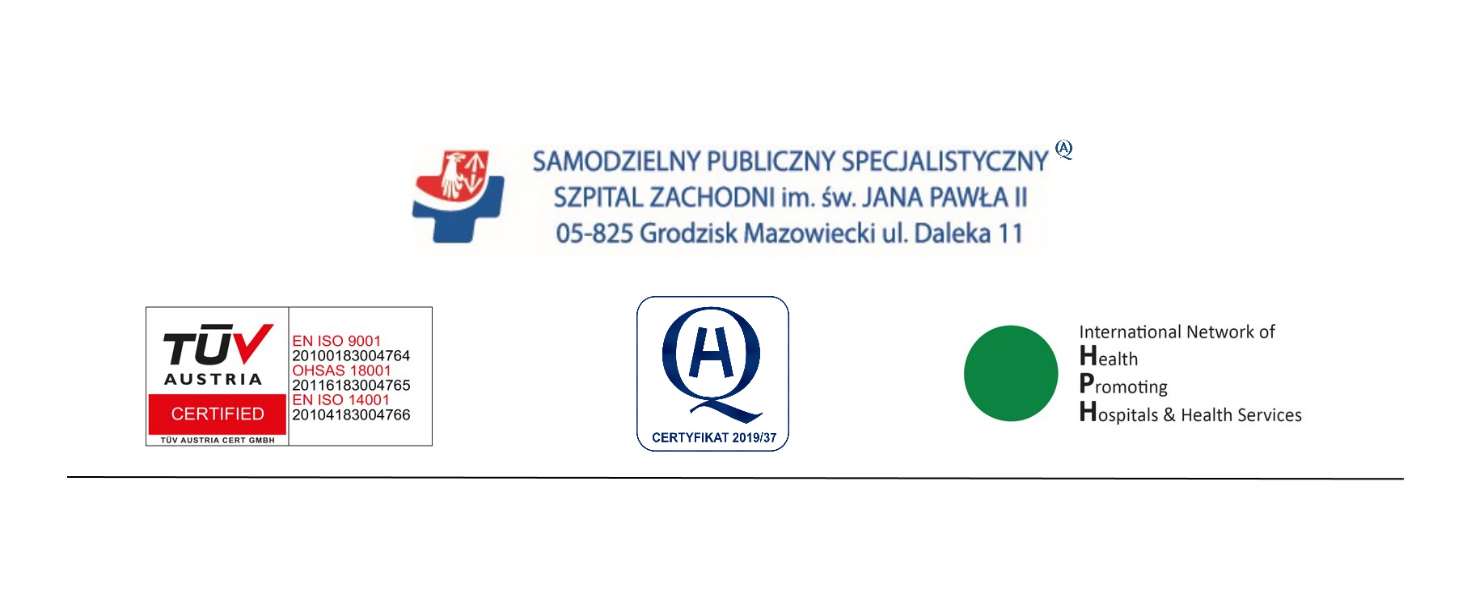 Dział Zamówień Publicznych                                          Grodzisk Mazowiecki; dn. 12.07.2024 r.SPS – V.262.42.2024ZAPYTANIE OFERTOWEZgodnie z art. 2 ust 1 pkt 1 a contrario ustawy – Prawo zamówień publicznych zapraszamy do złożenia do dnia 19.07.2024 r. do godz. 10:00 oferty na:Wykonanie izolacji wewnętrznej zbiornika nr 1 oraz wykonanie uszczelnień dylatacji pomieszczenia pomiędzy zbiornikami w Szpitalu Zachodnim w Grodzisku Mazowieckim. Nr procedury  611/2.1.1/24NAZWA I ADRES ZAMAWIAJĄCEGOSamodzielny Publiczny Specjalistyczny Szpital Zachodni im. św. Jana Pawła II, 05-825 Grodzisk Mazowiecki, ul. Daleka 11, prowadzi politykę Zintegrowanego Systemu Zarządzania wg wymagań Certyfikat EN ISO 9001:2015; Certyfikat EN ISO 14001:2015, Certyfikat ISO 45001:2018https://platformazakupowa.pl/pn/szpitalzachodnie-mail: zp.mirek@szpitalzachodni.pl nr telefonu: 22 755 91 15TRYB UDZIELENIA ZAMÓWIENIAPostępowanie o udzielenie niniejszego zamówienia prowadzone jest na podstawie art. 2 ust 1 pkt 1 a contrario ustawy z dnia 11 września 2019 r. – Prawo zamówień publicznych (Dz. U. z 2023 r. poz. 1605, 1720 z póź. zm.) zwanej dalej w treści „Ustawą”.OPIS PRZEDMIOTU ZAMÓWIENIA1.	Przedmiot zamówienia obejmuje: Wykonanie izolacji wewnętrznej zbiornika nr 1 oraz wykonanie uszczelnień dylatacji pomieszczenia pomiędzy zbiornikami w Szpitalu Zachodnim w Grodzisku Mazowieckim.2.	Szczegółowy Opis Przedmiotu Zamówienia znajduje się w osobnym pliku do niniejszego zapytania ofertowego i stanowi załącznik nr 7 do Zapytania ofertowego.3. 	Zamawiający przed złożeniem oferty zaprasza zainteresowanych Wykonawców do odbycia/przeprowadzenia wizji lokalnej i weryfikacji dokumentów niezbędnych do realizacji zamówienia w zakresie niezbędnym do prawidłowego skalkulowania ceny ryczałtowej za wykonanie przedmiotu zamówienia.Termin przeprowadzenia wizji lokalnej Zamawiający wyznacza na dzień 17.07.2024 r. na godz. 10:00, zbiórka - Budynek Techniczny SPSSZ Grodzisk Mazowiecki, ul. Daleka 11, Pokój nr 2.Uczestnictwo w wizji należy zgłosić, do dnia 16.07.2024 roku elektronicznie za pośrednictwem platformy zakupowej lub w sytuacjach awaryjnych na adres: zp.mirek@szpitalzachodni.pl4.	Wymagany termin gwarancji jakości i rękojmi wynosi 60 miesięcy liczony od dnia następnego po ostatecznym odbiorze robót.TERMIN REALIZACJI ZAMÓWIENIATermin wykonania zamówienia: 6 miesięcy od daty podpisania umowy.Miejsce realizacji zamówienia: Samodzielny Publiczny Specjalistyczny  Szpital Zachodni, im. św. Jana Pawła II, ul. Daleka 11, 06-825 Grodzisk Mazowiecki. V. INFORMACJA O WYMAGANYCH DOKUMENTACH SKŁADANYCH WRAZ Z OFERTĄWykonawca zobowiązany jest do złożenia niżej wymienionych dokumentów:Wypełniony i podpisany Formularz Oferty (Załącznik Nr 1)Wypełniony i podpisany Formularz Cenowy  (Załącznik Nr 2)Aktualny odpis z właściwego rejestru albo aktualne zaświadczenie o wpisie do ewidencji działalności gospodarczej lub inny dokument uprawniający do prowadzenia działalności w zakresie przedmiotu zamówienia wystawiony nie wcześniej niż 3 miesiące przed upływem terminu składania ofert (kopia poświadczona przez Wykonawcę za zgodność z oryginałem).W celu wykazania braku podstaw do wykluczenia Wykonawca wraz z ofertą złoży oświadczenie  zgodnie z  Załącznikiem nr 3.Dokument potwierdzający, że Wykonawca jest ubezpieczony od odpowiedzialności cywilnej w zakresie prowadzonej działalności gospodarczej na minimum 100.000,00 zł (sto tysięcy złotych) a ubezpieczenie jest ważne i aktualne.Oświadczenie własne Wykonawcy, że do wykonania zamówienia użyje surowców i materiałów dopuszczonych do stosowania na podstawie obowiązujących przepisów dotyczących certyfikacji.Oświadczenie własne Wykonawcy, że na przedmiot zamówienia udziela 60 miesięcznej gwarancji jakości i rękojmi.Oświadczenie własne Wykonawcy, że na wezwanie Zamawiającego w przypadku wątpliwości, Wykonawca dostarczy Karty charakterystyki, Karty informacyjne oraz Certyfikaty materiałów i urządzeń, które zamierza użyć do realizacji zadania.Oświadczenie własne Wykonawcy, że po zakończeniu realizacji zamówienia wraz z gwarancją, przekaże komplet kart, oświadczeń i certyfikatów materiałów, atestów, środków i urządzeń zastosowanych do realizacji zamówienia i innych dokumentów składających się na dokumentację powykonawczą.Forma składanych przez Wykonawcę oświadczeń i dokumentów:Ofertę wraz z wymaganymi dokumentami należy podpisać elektronicznie kwalifikowanym podpisem elektronicznym lub elektronicznym podpisem zaufanym lub elektronicznym podpisem  osobistym przez osobę/osoby upoważnioną/upoważnione i złożyć na platformie zakupowej https://platformazakupowa.pl/pn/szpitalzachodni.Szczegółowa instrukcja dla Wykonawcy dotycząca złożenia, zmiany i wycofania oferty znajduje się na stronie internetowej pod adresem: https://platformazakupowa.pl/strona/45-instrukcjeNie dopuszcza się podawania ceny w walutach obcych.W przypadku, gdy ofertę podpisuje osoba niewymieniona w dokumentach rejestrowych Wykonawcy, do oferty należy dołączyć pełnomocnictwo do podpisania oferty, określające jego zakres oraz podpisane elektronicznie kwalifikowanym podpisem elektronicznym przez osoby uprawnione do reprezentacji Wykonawcy wymienione w dokumentach rejestrowych Wykonawcy.Wykonawca zobowiązany jest poinformować Zamawiającego czy wybór oferty będzie prowadził do powstania u Zamawiającego obowiązku podatkowego, wskazując nazwę (rodzaj) roboty budowlanej, towaru lub usługi, których dostawa lub świadczenie będzie prowadzić do jego powstania, oraz wskazując ich wartość bez kwoty podatku VAT.Jeżeli zostanie złożona oferta, której wybór prowadziłby do powstania obowiązku podatkowego u Zamawiającego zgodnie z przepisami o podatku od towarów i usług, w zakresie dotyczącym wewnątrzwspólnotowego nabycia towarów, Zamawiający w celu oceny takiej oferty dolicza do przedstawionej w niej ceny podatek od towarów i usług, który miałby obowiązek wpłacić zgodnie z obowiązującymi przepisamiwszystkie dokumenty sporządzone w języku innym niż polski, muszą zostać złożone wraz z tłumaczeniem na język polski.VI. INFORMACJE O SPOSOBIE POROZUMIEWANIA1.	Ze strony Zamawiającego osobą uprawnioną do porozumiewania się w niniejszym postępowaniu z Wykonawcami, w tym do komunikacji na platformie jest: Andrzej Mirek od poniedziałku do piątku w godz. 8.00 – 14.00;2.	Podstawowa komunikacja między Zamawiającym a Wykonawcami, w tym składanie pytań do postępowania, oświadczeń, wniosków, zawiadomień oraz informacje, odbywać się będzie przez przekazywane powyższych za pośrednictwem platformazakupowa.pl i formularza „Wyślij wiadomość do zamawiającego”. VII.TERMIN ZWIĄZANIA OFERTĄWykonawca jest związany ofertą przez okres 30 dni. Bieg terminu rozpoczyna się wraz z upływem terminu składania ofert.VIII. OPIS SPOSOBU PRZYGOTOWYWANIA OFERTYWszelkie koszty związane z przygotowaniem i złożeniem oferty ponosi Wykonawca. Oferta musi odpowiadać treści i wymaganiom określonym w niniejszym zapytaniu ofertowym. Każdy Wykonawca składa tylko jedną ofertę na całość zamówienia, sam lub jako reprezentant Wykonawcy. Złożenie większej liczby ofert lub złożenie oferty wariantowej spowoduje odrzucenie wszystkich ofert złożonych przez Wykonawcę.Ofertę sporządza się w języku polskim.Zamawiający nie dopuszcza składania ofert częściowych. Zamawiający nie dopuszcza składania ofert wariantowych.Oferta winna być sporządzona na formularzu ofertowym stanowiącym Załącznik Nr 1 do zapytania ofertowego bądź w takiej samej formie merytorycznej.Ofertę wraz z wymaganymi dokumentami należy podpisać elektronicznie kwalifikowanym podpisem elektronicznym lub podpisem zaufanym lub podpisem osobistym przez osobę/osoby upoważnioną/upoważnione i złożyć na platformie zakupowej https://platformazakupowa.pl/pn/szpitalzachodni. Szczegółowa instrukcja dla Wykonawcy dotycząca złożenia, zmiany i wycofania oferty znajduje się na stronie internetowej pod adresem: https://platformazakupowa.pl/strona/45-instrukcjeNie dopuszcza się podawania ceny w walutach obcych.W przypadku, gdy ofertę podpisuje osoba niewymieniona w dokumentach rejestrowych Wykonawcy, do oferty należy dołączyć pełnomocnictwo do podpisania oferty, określające jego zakres oraz podpisane elektronicznie kwalifikowanym podpisem elektronicznym lub podpisem zaufanym lub podpisem osobistym przez osoby uprawnione do reprezentacji Wykonawcy wymienione w dokumentach rejestrowych Wykonawcy. Wykonawca zobowiązany jest poinformować Zamawiającego czy wybór oferty będzie prowadził do powstania u Zamawiającego obowiązku podatkowego, wskazując nazwę (rodzaj) roboty budowlanej, towaru lub usługi, których dostawa lub świadczenie będzie prowadzić do jego powstania, oraz wskazując ich wartość bez kwoty podatku.Jeżeli zostanie złożona oferta, której wybór prowadziłby do powstania obowiązku podatkowego u Zamawiającego zgodnie z przepisami o podatku od towarów i usług, w zakresie dotyczącym wewnątrzwspólnotowego nabycia towarów, Zamawiający w celu oceny takiej oferty dolicza do przedstawionej w niej ceny podatek od towarów i usług, który miałby obowiązek wpłacić zgodnie z obowiązującymi przepisamiIX. MIEJSCE ORAZ TERMIN SKŁADANIA OFERTY1) Termin składania ofert upływa w dniu 19.07.2024 r. o godz. 10:00:00.2)	Termin otwarcia ofert upływa w dniu 19.07.2024 r. o godz. 10:05:00.3)	Oferty należy składać wyłącznie elektronicznie za pośrednictwem platformy zakupowej - https://platformazakupowa.pl/pn/szpitalzachodni/proceedings4)	Zamawiający zastrzega sobie prawo przesunięcia terminu składania i otwarcia ofert.X. OPIS SPOSOBU OBLICZENIA CENY ORAZ SPOSÓB JEJ PRZEDSTAWIENIA1.	Cena oferty winna być obliczona w następujący sposób:1)	Na Formularzu cenowym stanowiącym Załącznik nr 2 do Zapytania ofertowego, Wykonawca określi ryczałtową cenę netto pozycji określi stawkę procentową podatku VAT i wartość podatku VAT,  którą to wartość  podatku VAT doda do ryczałtowej ceny netto dla pozycji uzyskując ryczałtową cenę brutto oferty, 2) Uzyskaną ryczałtową cenę netto, wartość podatku VAT oraz ryczałtową cenę brutto wpisuje do Formularza oferty (Załącznik nr 1 do Zapytania ofertowego).2.	Przez cenę należy rozumieć cenę w rozumieniu art. 3 ust. 1 pkt. 1 i ust. 2 ustawy z dnia 9 maja 2014r. o informowaniu o cenach towarów i usług.3.	Cenę należy podać w formie ryczałtu, którego definicję określa art. 632 Kodeksu cywilnego wynikającej z dokumentacji postępowania.4.	W każdym przypadku użycia zamiennie określenia „cena ryczałtowa” lub „cena” należy przez to rozumieć wynagrodzenie ryczałtowe brutto.5.	Cena musi być podana w PLN (zł) z dokładnością do dwóch miejsc po przecinku.6.	Cena ryczałtowa brutto oferty przetargowej musi obejmować wszystkie koszty niezbędne do prawidłowego i pełnego wykonania przedmiotu zamówienia, podatki, opłaty, zastosowane rabaty i upusty finansowe i uwzględniać cały zakres przedmiotu zamówienia oraz wyjaśnienia i modyfikacje zawarte w pismach przekazywanych Wykonawcom przed terminem otwarcia ofert. Cena oferty w szczególności musi zawierać koszty: 6.1.	opracowania dokumentacji powykonawczej 6.2. wykonania robót i niezbędnych opracowań projektowych, ekspertyz  (o ile dotyczą),6.3.	przeglądów, napraw sprzętu i urządzeń, usuwania wad i usterek, napraw konserwacyjnych wykonanych robót w okresie rękojmi i gwarancji jakości,6.4.	opłat pośrednich,6.5.	należności celnych (cło, podatek graniczny – o ile takie wystąpią),6.6.	podatku VAT i akcyzy zgodnie z obowiązującym prawem, inne podobnego rodzaju obciążenia,6.7.	delegacji i opłat związanych z realizacją zamówienia,6.8.	organizacji i urządzenia zaplecza w okresie niezbędnym do wykonania robót w tym opłat za energię elektryczną i wodę,6.9.	doprowadzenia terenu do stanu pierwotnego,6.10.zabezpieczenia terenu, na którym prowadzone będą roboty,6.11.roboty, które Wykonawca pominął w wycenie oferty i są one niezbędne do wykonania i odbioru przedmiotu umowy, zgodnie z zasadami sztuki budowlanej, obowiązującymi przepisami.6.12.robocizny, materiałów, sprzętu i transportu6.13.koszty organizacji robót,6.14.wszelkie wydatki poboczne i nieprzewidziane oraz wszelkie ryzyka i zyski Wykonawcy ponoszone w związku z wykonaniem przedmiotu zamówienia.7.	Cenę oferty stanowi suma wszystkich jej elementów łącznie z podatkiem VAT.8.	Wykonawca musi mieć świadomość, że rodzaje opis robót jest orientacyjny i poglądowe i mogą ulec zmianie. Szczegółowe rozwiązania wpływające na zwiększenie zakresu robót stanowią ryzyko Wykonawcy i nie będą traktowane jako roboty dodatkowe.9. 	Cena winna uwzględniać wymagania wskazane w dokumentacji opisującej przedmiot zamówienia, Zapytaniu ofertowym i wzorze umowy.10.	Jeżeli została złożona oferta, której wybór prowadziłby do powstania u Zamawiającego obowiązku podatkowego zgodnie z ustawą z dnia 11 marca 2004 r. o podatku od towarów i usług (t. j. Dz. U. z 2020 r. poz. 106, z późn. zm.), dla celów zastosowania kryterium ceny lub kosztu zamawiający dolicza do przedstawionej w tej ofercie ceny kwotę podatku od towarów i usług, którą miałby obowiązek rozliczyć.11.	W związku z powyższym zalecane jest bardzo szczegółowe sprawdzenie dokumentacji jak również przyszłego terenu budowy w ramach wizji lokalnej na życzenie Wykonawcy jeżeli zajdzie taka potrzeba.12.	Ceny określone przez Wykonawcę zostaną ustalone na okres ważności umowy i nie będą podlegały zmianom z wyjątkiem odpowiednich zapisów umowy.13.	Wykonawca zobowiązany jest poinformować Zamawiającego czy wybór oferty będzie prowadził do powstania u Zamawiającego obowiązku podatkowego, wskazując nazwę (rodzaj) towaru lub usługi, których dostawa lub świadczenie będzie prowadzić do jego powstania, oraz wskazując ich wartość bez kwoty podatku.XI. OPIS KRYTERIÓW, KTÓRYMI ZAMAWIAJĄCY BĘDZIE SIĘ KIEROWAŁ PRZY WYBORZE OFERTY, WRAZ Z PODANIEM ZNACZENIA TYCH KRYTERIÓW ORAZ SPOSOBU OCENY OFERT1.	Przy wyborze najkorzystniejszej oferty Zamawiający będzie się kierował następującymi kryteriami, tj.:Cena brutto z VAT – 100 pkt, C = cena najniższa oferowana / cena oferty ocenianej × 100 pkt1)	Za najkorzystniejszą zostanie wybrana oferta, która zgodnie z powyższym kryterium oceny ofert uzyska najwyższą liczbę punktów spośród ofert nie podlegających odrzuceniu.2)	Jeżeli w postępowaniu o udzielenie zamówienia, w którym jedynym kryterium oceny ofert jest cena lub koszt, nie można dokonać wyboru najkorzystniejszej oferty ze względu na to, że zostały złożone oferty o takiej samej cenie lub koszcie, Zamawiający wzywa wykonawców, którzy złożyli te oferty, do złożenia w terminie określonym przez Zamawiającego ofert dodatkowych.3)	Za najkorzystniejszą zostanie wybrana oferta, która uzyska najwyższą liczbę punktów (do dwóch miejsc po przecinku) spośród ofert nie podlegających odrzuceniu.4)	Jeżeli zostanie złożona oferta, której wybór prowadziłby do powstania obowiązku podatkowego u Zamawiającego zgodnie z przepisami o podatku od towarów i usług, w zakresie dotyczącym wewnątrzwspólnotowego nabycia towarów, Zamawiający w celu oceny takiej oferty dolicza do przedstawionej w niej ceny podatek od towarów i usług, który miałby obowiązek wpłacić zgodnie z obowiązującymi przepisami.5)	Nie dopuszcza się podawania ceny w walutach obcych.Punkty zostaną obliczone z dokładnością do dwóch miejsc po przecinku.XII.	INFORMACJE O FORMALNOŚCIACH, JAKIE POWINNY ZOSTAĆ DOPEŁNIONE PO WYBORZE OFERTY W CELU ZAWARCIA UMOWY W SPRAWIE ZAMÓWIENIA PUBLICZNEGOZamawiający wymaga od Wykonawcy, aby zawarł z nim umowę w sprawie zamówienia publicznego na warunkach określonych we wzorze umowy stanowiącym Załącznik nr 4 do niniejszego zapytania ofertowego.Umowa zostanie zawarta w formie pisemnej, w terminie wyznaczonym przez Zamawiającego.XIII. POSTANOWIENIA KOŃCOWEZamawiający dopuszcza zmiany postanowień umowy w stosunku do treści oferty, na podstawie której dokonano wyboru Wykonawcy. Warunki zmian zostały opisane przez Zamawiającego we wzorze Umowy, stanowiącej Załącznik nr 4 do Zapytania ofertowego.Z postępowania zostaną wykluczeni:Osoby wykonujące w imieniu Zamawiającego czynności związane z procedurą wyboru Wykonawcy, w tym biorące udział w procesie oceny ofert, które są lub mogą być powiązane osobowo lub kapitałowo z Wykonawcą, który złożył ofertę,Wykonawcy wpisani na listę osób i podmiotów, wobec których są stosowane środki określone w ustawie z dnia 13 kwietnia 2022 r (Dz. U. z 2022 r. poz. 835) o szczególnych rozwiązaniach w zakresie przeciwdziałania wspieraniu agresji na Ukrainę oraz służących obronie bezpieczeństwa narodowego, a także w przypadku spełnienia przez Wykonawcę którejkolwiek z pozostałych przesłanek, o których mowa w art. 7 ust. 1 pkt 1) - 3) powołanej ustawyDo spraw nieuregulowanych mają zastosowanie przepisy Ustawy - Kodeks Cywilny.Zamawiający zastrzega sobie możliwość unieważnienia postępowania na każdym etapie bez podawania przyczyn.5.Zgodnie z art. 13 Rozporządzenia Parlamentu Europejskiego i Rady (UE) 2016/679 z dnia 27 kwietnia 2016 r. („RODO”), w związku z przetwarzaniem Pani/Pana danych osobowych informujemy, że:Administratorem Pani/Pana danych osobowych, czyli podmiotem decydującym o celach i sposobach przetwarzania jest Samodzielny Publiczny Specjalistyczny Szpital Zachodni im. św. Jana Pawła II z siedzibą w Grodzisku Mazowieckim (05-825), ul. Daleka 11.W sprawach związanych z przetwarzaniem danych osobowych, w tym realizacją przysługujących Pani/Panu w tym zakresie praw, można się kontaktować z Inspektorem Ochrony Danych drogą mailową, pisząc na adres: iod@szpitalzachodni.pl, drogą listowną, pisząc na adres siedziby administratora lub telefonicznie, dzwoniąc pod numer: +48663307507.Pani/Pana dane osobowe będą przetwarzane w celu związanym z postępowaniem o udzielenie zamówienia publicznego na podstawie art. 6 ust. 1 lit. c RODO, w związku z obowiązującymi przepisami prawa, w szczególności w związku z ustawą z dnia 11 września 2019 r. prawo zamówień publicznych (zwaną dalej „ustawą PZP”), ustawą z dnia 23 kwietnia 1964 r. Kodeks Cywilny, ustawą z dnia 27 sierpnia 2009 r. o finansach publicznych, a w przypadku zawarcia umowy, z ustawą z dnia 29 sierpnia 1997 r. ordynacja podatkowa oraz ustawą z dnia 29 września 1994 r. o rachunkowości. Pani/Pana dane osobowe będziemy udostępniać organom publicznym i podmiotom uprawnionym na podstawie przepisów prawa oraz osobom i podmiotom na podstawie art. 18 ust. 6 oraz art. 96 ustawy PZP. Pani/Pana dane będziemy także powierzać podmiotom tylko na podstawie zawartych umów i na wyraźne polecenie administratora, np. dostawcom systemów informatycznych i usług IT. Pani/Pana dane osobowe będziemy przechowywać przez okres 4 lat na podstawie art. 76 ustawy PZP, a jeżeli czas trwania umowy przekracza 4 lata, okres przechowywania obejmuje cały czas trwania umowy. W przypadku wyboru oferty i zawarcia umowy, dane osobowe związane z realizacja umowy będą przechowywane przez okres 5 lat, licząc od początku roku kalendarzowego poprzedzającego rok, w którym nastąpiło wygaśnięcie umowy lub w którym upłynął termin zobowiązania podatkowego. Udział w postępowaniu o udzielenie zamówienia publicznego wiąże się z obowiązkiem podania przez Panią/Pana danych osobowych i wynika z obowiązków ustawowych określonych w przepisach ustawy PZP. Konsekwencje niepodania określonych danych wynikają z ustawy PZP.Posiada Pani/Pan:na podstawie art. 15 RODO prawo dostępu do danych osobowych Pani/Pana dotyczących;na podstawie art. 16 RODO prawo do sprostowania Pani/Pana danych osobowych;na podstawie art. 18 RODO prawo żądania od administratora ograniczenia przetwarzania danych osobowych z zastrzeżeniem przypadków, o których mowa w art. 18 ust. 2 RODO;prawo do wniesienia skargi do Prezesa Urzędu Ochrony Danych Osobowych, gdy uzna Pani/Pan, że przetwarzanie danych osobowych Pani/Pana dotyczących narusza przepisy RODO;nie przysługuje Pani/Panu:w związku z art. 17 ust. 3 lit. B, d lub e RODO prawo do usunięcia danych osobowych;prawo do przenoszenia danych osobowych, o którym mowa w art. 20 RODO;na podstawie art. 21 RODO prawo sprzeciwu, wobec przetwarzania danych osobowych, gdyż podstawą prawną przetwarzania Pani/Pana danych osobowych jest art. 6 ust. 1 lit. C RODOSpis załączników do zapytania ofertowego stanowiących jej integralną część:Załącznik nr 1 - Formularz ofertowyZałącznik nr 2 - Formularz cenowyZałącznik nr 3 - Oświadczenie Wykonawcy, że nie podlega wykluczeniu z postępowaniaZałącznik nr 4 - Projekt umowyZałącznik nr 5 - Wzór Protokołu odbioru końcowegoZałącznik nr 6 - Wzór Karty gwarancyjnejZałącznik nr 7 - Szczegółowy Opis Przedmiotu zamówienia wraz z załącznikamiZałącznik Nr 1 Samodzielny Publiczny SpecjalistycznySzpital Zachodni im. św. Jana Pawła IIul. Daleka 1105-825 Grodzisk MazowieckiFORMULARZ O F E R T YNazwa Wykonawcy: .............................................................................................................................Adres Wykonawcy: …………………………………………………………….……………………..Numer telefonu / faxu: ……………...………………………………………………………………...Adres e-mail: .........................................................................................................................................Numer NIP: ……………………………………………………………...……………………………  Numer REGON: ……………………………………………………………………………………… Numer KRS: …………………………………………………………………………………...….…*CEIDG: …………………...……………………………...……………………………………..……*(*) niepotrzebne skreślić, dotyczące uzupełnićNazwa i siedziba Zamawiającego:Samodzielnym Publicznym Specjalistycznym Szpitalem Zachodnim im. św. Jana Pawła II w Grodzisku Mazowieckim przy ulicy Dalekiej 11, wpisanym do Krajowego Rejestru Sądowego pod numerem KRS 0000055047, oznaczony numerami NIP 529-10-04-702, REGON 000311639.Nawiązując do zaproszenia do wzięcia udziału w ramach Zapytania ofertowego na:Wykonanie izolacji wewnętrznej zbiornika nr 1 oraz wykonanie uszczelnień dylatacji pomieszczenia pomiędzy zbiornikami w Szpitalu Zachodnim w Grodzisku Mazowieckim.1.	Oferuję wykonanie zamówienia, za:  ryczałtową cenę netto     .................................   złwartość podatku VAT    ..................................  złryczałtową cenę brutto   ..................................  złsłownie ryczałtowa cena brutto: .......................................................................................... wyliczoną na podstawie wypełnionego FORMULARZA CENOWEGO – zał. nr 2 do oferty1) Termin wykonania zamówienia 6 miesięcy od daty podpisania umowy.2)		Warunki płatności ........ dni  (wymagany termin płatności minimum: 60 dni, pożądany termin płatności 90 dni) z zachowaniem warunków określonych w projekcie umowy3) Termin gwarancji jakości i rękojmi ……… m-ce (minimalny termin 60 miesięcy).2.	Oświadczam, że powyższa cena jest ostateczna, zawiera wszystkie koszty, jakie poniesie Zamawiający z tytułu realizacji umowy i podlega zmianie w trakcie realizacji umowy tylko na zasadach określonych w umowie o zamówienie publiczne.Oświadczam, że uważam się za związanym(ą) niniejszą ofertą przez czas wskazany w Zapytaniu Ofertowym.Oświadczam, że zawarte w Zapytaniu ofertowym warunki oraz ogólne i  szczegółowe warunki umowy zastały zaakceptowane i zobowiązuję się w przypadku wyboru mojej oferty do zawarcia umowy na warunkach w tej umowie i mojej ofercie określonych, w miejscu i terminie wyznaczonym przez Zamawiającego.Oświadczam, że oferowana robota budowlana jest zgodna z wymaganiami Zapytania Ofertowego oraz obowiązującymi przepisami.Oświadczam, że robota budowlana będzie wykonywania zgodnie z zasadami  sztuki budowlanej oraz ogólnie obowiązującymi przepisami i zasadami w zakresie bezpieczeństwa i higieny pracy oraz ochrony środowiska, ustawy Prawo budowlane oraz innych przepisów związanych z przedmiotem zamówienia.Oświadczamy, że wypełniliśmy obowiązki informacyjne przewidziane w art. 13 lub 14 RODO wobec osób fizycznych, od których dane osobowe bezpośrednio lub pośrednio pozyskaliśmy w celu ubiegania się o udzielenie zamówienia publicznego w niniejszym postępowaniu.Wykonawca jest: jednoosobową działalność gospodarczą*/mikro*/ małym* / średnim* / dużym */ przedsiębiorstwem  (*) – niepotrzebne skreślić, pozostawić dotycząceImię, nazwisko i stanowisko osoby upoważnionej do podpisania umowy: ............................................................... adres e-mail ……………….……Tel……….…………..11. 	Imię i nazwisko osoby odpowiedzialnej za realizację zamówienia: .............................................. adres e-mail …………………….……Tel………………..12. 	Imię i nazwisko osoby upoważnionej do kontaktów w sprawie prowadzonego postępowania: .......................................................... adres e-mail ………………Tel………………………..…..13.	Oświadczamy, iż zamówienie zrealizujemy: sami*; przy udziale podwykonawców*:Podwykonawcom: ……………………………………………………………….………………………………………*(podać nazwę/y podwykonawców, jeśli są znani na etapie składania oferty - w przypadku niewypełnienia Zamawiający uzna, że Wykonawca nie zamierza powierzyć wykonania żadnej części zamówienia podwykonawcom – o ile dotyczy.)zostaną powierzone do wykonania następujące część/i zamówienia: .............................................................................................................................................................*(wyszczególnić zakres który wykonawca powierzy podwykonawcy - o ile dotyczy).(*) – niepotrzebne skreślić, pozostawić dotyczące jeżeli występuje podwykonawca uzupełnić.14.	Wykonawca informuje, że:wybór oferty nie będzie prowadzić do powstania u Zamawiającego obowiązku podatkowego*);wybór oferty będzie prowadzić do powstania u Zamawiającego obowiązku podatkowego w odniesieniu do następujących towarów / usług ………………………………………..…*wartość towaru/usług powodująca obowiązek podatkowy u Zamawiającego to ……*zł netto(*) niepotrzebne skreślić, jeśli dotyczy uzupełnić(dotyczy Wykonawców, których oferty będą generować obowiązek doliczania wartości podatku VAT do wartości netto oferty, tj. w przypadku: wewnątrzwspólnotowego nabycia towarów i usług mechanizmu odwróconego obciążenia z którymi wiąże się obowiązek doliczenia przez Zamawiającego przy porównywaniu cen ofertowych podatku VAT.)Uwaga: Niepodanie żadnych danych oznacza, że obowiązek podatkowy na Zamawiającego nie przechodzi.15.	Oświadczamy, że niniejszą ofertę składam przy pełnej świadomości odpowiedzialności karnej wynikającej z Ustawy Kodeks karny z dnia 6 czerwca 1997 r. (Dz. U. z 2024 r. poz. 17.), oraz że załączone do oferty dokumenty opisują stan prawny i faktyczny, aktualny na dzień złożenia oferty - art. 297 k.k.).……………………………………………………………………...Podpis elektronicznykwalifikowany podpis elektroniczny lub podpis zaufany lub podpis osobisty osoby/osób upoważnionej/upoważnionych do reprezentowania Wykonawcy.Załączniki do oferty:1. ............................................................................................................................................................2. ………………………………………………………………………………………………..…….. itd.Załącznik nr 2Samodzielny Publiczny SpecjalistycznySzpital Zachodni im. św. Jana Pawła IIul. Daleka 1105-825 Grodzisk MazowieckiNazwa Wykonawcy: ……………………………………………………………………………Adres Wykonawcy: …………………………………………………………………………….FORMULARZ CENOWY……………………………………………………………………...Podpis elektronicznykwalifikowany podpis elektroniczny lub podpis zaufany lub podpis osobisty osoby/osób upoważnionej/upoważnionych do reprezentowania Wykonawcy.Załącznik nr 3 Samodzielny Publiczny SpecjalistycznySzpital Zachodni im. św. Jana Pawła IIul. Daleka 1105-825 Grodzisk MazowieckiNazwa Wykonawcy ……………………………………………….……………………………….Adres Wykonawcy …………………………………………………………………………………OŚWIADCZENIE WYKONAWCYDOTYCZĄCE PRZESŁANKI WYKLUCZENIA Z POSTĘPOWANIANa potrzeby zapytania ofertowego o udzielenie zamówienia publicznego na: Wykonanie izolacji wewnętrznej zbiornika nr 1 oraz wykonanie uszczelnień dylatacji pomieszczenia pomiędzy zbiornikami w Szpitalu Zachodnim w Grodzisku Mazowieckim.Oświadczam, co następuje:Oświadczam, że nie podlegam wykluczeniu z postępowania i jestem Wykonawcą w stosunku do którego nie otwarto likwidacji, nie ogłoszono upadłości, którego aktywami nie zarządza likwidator lub sąd, który nie zawarł układ z wierzycielami, którego działalność gospodarcza nie jest zawieszona oraz nie znajduje się ona w innej tego rodzaju sytuacji wynikającej z podobnej procedury przewidzianej w przepisach miejsca wszczęcia tej procedury.*Oświadczam, że nie podlegam wykluczeniu z postępowania na podstawie art. 7 ust. 1 ustawy z dnia 13 kwietnia 2022 r. o szczególnych rozwiązaniach w zakresie przeciwdziałania wspieraniu agresji na Ukrainę oraz służących ochronie bezpieczeństwa narodowego (Dz.U. 2022 poz. 835), oraz na podstawie art. 5k rozporządzenia Rady (UE) nr 833/2014 z dnia 31 lipca 2014 r. dotyczącego środków ograniczających w związku z działaniami Rosji destabilizującymi sytuację na Ukrainie (Dz. Urz. UE nr L 229 z 31.7.2014), dalej: rozporządzenie 833/2014, w brzmieniu nadanym rozporządzeniem Rady (UE) 2022/576 w sprawie zmiany rozporządzenia (UE) nr 833/2014 dotyczącego środków ograniczających w związku z działaniami Rosji destabilizującymi sytuację na Ukrainie (Dz. Urz. UE nr L 111 z 8.4.2022), dalej: rozporządzenie 2022/576.*Oświadczam, że zachodzą w stosunku do mnie podstawy wykluczenia z postępowania ww. zakresie: …………………………………………………………………………………………………………… *(Niepotrzebne skreślić, jeśli dotyczy uzupełnić)OŚWIADCZENIE DOTYCZĄCE PODANYCH INFORMACJI:Oświadczam, że wszystkie informacje podane w powyższych oświadczeniach są aktualne i zgodne z prawdą oraz zostały przedstawione z pełną świadomością konsekwencji wprowadzenia Zamawiającego w błąd przy przedstawianiu informacji w tym karze pieniężnej w kwocie 20 000 000 zł o której mowa w art. 7 ust. 7 Ustawy z dnia 13 kwietnia 2022 r. o szczególnych rozwiązaniach w zakresie przeciwdziałania wspieraniu agresji na Ukrainę oraz służących ochronie bezpieczeństwa narodowego (Dz.U. 2022 poz. 835) nakładanej przez Prezesa Urzędu Zamówień Publicznych w drodze decyzji.Uwaga:Zamawiający informuje, że oferta wykonawcy podlegającego wykluczeniu zostaje odrzucona.*niepotrzebne skreślić, uzupełnić jeśli dotyczy.……………………………………………………………………...Podpis elektronicznykwalifikowany podpis elektroniczny lub podpis zaufany lub podpis osobisty osoby/osób upoważnionej/upoważnionych do reprezentowania Wykonawcy.Załącznik Nr 4PROJEKT UMOWYUMOWA NR .................zawarta w dniu …………  roku w Grodzisku Mazowieckim pomiędzy:Samodzielnym Publicznym Specjalistycznym Szpitalem Zachodnim im. św. Jana Pawła II w Grodzisku Mazowieckim przy ulicy Dalekiej 11, wpisanym do Krajowego Rejestru Sądowego pod numerami KRS 0000055047, oznaczony numerami NIP 529-10-04-702, REGON 000311639, zwanym dalej w treści umowy Zamawiającym lub Szpitalem, reprezentowanym przez:Dyrektora Szpitala Zachodniego                             		 - p. ......................................aFirmą ……………………………………...………………….  zarejestrowaną w ………………….Nr NIP ……………. Nr Regon ……….. , zwaną w dalszej części Umowy Wykonawcą, reprezentowaną przez:……………………….. 					- p. ………………………… zwanych łącznie „Stronami”,Strony zawierają umowę z uwzględnieniem przeprowadzonego postępowania zgodnie art. 2 ust 1 pkt 1 a contrario ustawy z dnia 11 września 2019 r. – Prawo zamówień publicznych (Dz. U. z 2023 r.poz. 1605, 1720.) o następującej treści:Zamawiający zleca a Wykonawca przyjmuje do realizacji następujący przedmiot umowy:…………………………………………………………………………………………………….Przedmiot zamówienia będzie realizowany zgodnie z ofertą Wykonawcy Wykonawca zobowiązuje się do wykonania przedmiotu umowy zgodnie z prawem budowlanym, obowiązującymi warunkami technicznymi, sztuką budowlaną, przepisami BHP i Ppoż. oraz w zakresie ochrony środowiska, z uwzględnieniem profesjonalnego charakteru prowadzonej działalności.Ofertę Wykonawcy stanowi formularz cenowy załącznik nr 1 do niniejszej umowy. Załączniki do oferty są integralną częścią umowy.Przedmiot umowy będzie wykonywany zgodnie przedstawioną przez Wykonawcę technologią wykonania robót uzgodnioną i zaakceptowaną przez Inspektora nadzoru reprezentującego zamawiającego w ciągu 7 dni od daty podpisania umowy.Zakres rzeczowy przedmiotu niniejszej umowy określają obowiązujące w postępowaniu zapisy zapytania ofertowego w tym dokumentacja, na którą składają się: 1)	Formularz cenowy zgodny z ofertą – zał. nr 1 do umowy2)	Opis Przedmiotu Zamówienia – zał. nr 2 do umowyWykonawca zobowiązuje się do wykonania przedmiotu umowy zgodnie z prawem budowlanym, obowiązującymi normami i warunkami technicznymi, sztuką budowlaną, przepisami BHP i Ppoż. oraz w zakresie ochrony środowiska.Zamawiający i Wykonawca obowiązani są współdziałać przy wykonaniu umowy w celu należytej realizacji zamówienia.Przekazanie terenu realizacji przedmiotu umowy przez Zamawiającego nastąpi protokolarnie w terminie uzgodnionym przez strony po zawarciu umowy wraz z wskazaniem miejsca poboru wody i energii elektrycznej oraz miejsca składowania materiałów i gruzu i  innych potrzeb wykonawcy   niezbędnych do realizacji przedmiotowych  robót budowlanych.Zamawiający zapewni nadzór inwestorski w tym osobę pełniąca rolę inspektora nadzoru w celu kontroli prawidłowości wykonywanych robót oraz  odbioru przedmiotu umowy i podpisania protokołu odbioru końcowego i w tym celu Zamawiający upoważnia następujące osobyp. ……………………………..p. ……………………………..3.	Inspektor nadzoru nie posiada pełnomocnictwa do podejmowania w imieniu Zamawiającego decyzji niosących skutki finansowe wykraczające poza wyceniony koszt robót Wykonawcy i powodujących zwiększenie wynagrodzenia umownego Wykonawcy, z wyjątkiem sytuacji zagrażających życiu lub zdrowiu osób lub grożących powstaniem straty w mieniu o znaczących rozmiarach.4.	Zamawiający nie dokona zapłaty wynagrodzenia za roboty budowlane wykonane z naruszeniem ustępu 3.Strony ustalają następujące termin wykonania przedmiotu umowy 6 miesięcy  od daty podpisania umowy.Zamawiający zastrzega sobie możliwość przedłużenia terminu wykonania przedmiotu zamówienia, w przypadku pojawienia się lub zaistnienia obiektywnych przyczyn lub okoliczności, których nie dało się wcześniej przewidzieć.Wartość umowy zostaje określona na:ryczałtowa cena (netto)                             …………. zł podatek VAT (….%)                                ………… złryczałtowa cena (brutto):                            ………… zł(słownie: ………………………………………………………………….. złotych …/100),Zgodnie z ofertą przetargową cena umowna obejmuje nakłady potrzebne do wykonania przedmiotu umowy.Cena umowna nie będzie podlegać zmianie z wyjątkiem ustawowych zmian opłat podatkowych.Cena umowna, o której mowa w ust.1 uwzględnia również:przewidywaną inflację w okresie realizacji przedmiotu umowy,inne koszty związane z realizacją przedmiotu umowy, m. in. koszty następujących robót i usług:wykonania robót i niezbędnych opracowań projektowych, ekspertyz,organizacji i urządzenia zaplecza w okresie niezbędnym do wykonania robót,zabezpieczenia terenu, na którym prowadzone będą roboty, robocizny, materiałów, sprzętu i transportu,koszty organizacji robót,opłat pośrednich,należności celnych (cło, podatek graniczny o ile takie wystąpią),delegacji i opłat związanych z realizacją zamówienia,podatku VAT i akcyzy zgodnie z obowiązującym prawem, inne podobnego rodzaju obciążenia,doprowadzenia terenu do stanu pierwotnego,roboty, które Wykonawca pominął w wycenie oferty i są one niezbędne do wykonania i odbioru przedmiotu umowy, zgodnie z zasadami sztuki budowlanej, obowiązującymi przepisami.wszelkie wydatki poboczne i nieprzewidziane oraz wszelkie ryzyka i zyski Wykonawcy ponoszone w związku z wykonaniem przedmiotu zamówienia tj. dokumentacji projektowej i powykonawczej wraz z pełnieniem nadzoru robót budowlanych, usług i dostaw oraz usunięciem wad i zapewnieniem gwarancji jakości i rękojmi;opracowania dokumentacji projektowej i powykonawczej dokonania zgłoszenia lub  uzyskania pozwoleń, oraz decyzji administracyjnych i technicznych ( w zakresie dotyczącym przedmiotu zamówienia)przeglądów, napraw sprzętu i urządzeń, usuwania wad i usterek, napraw konserwacyjnych wykonanych robót w okresie rękojmi i gwarancji jakości,Wszystkie niezbędne koszty robót, robót tymczasowych i towarzyszących jak również inne czynności, badania i wymagania winny być uwzględnione w oferowanej cenie ryczałtowej za realizacją przedmiotowego zamówienia.Zamawiający przewiduje płatności po zakończeniu wszystkich robót i uzyskaniu przez Wykonawcę protokolarnego odbioru końcowego. Przedmiot umowy będzie wykonywany zgodnie z przyjętą i zaakceptowaną przez przedstawicieli zamawiającego zakresem i technologią wykonania robót.Wynagrodzenie płatne będzie przez Zamawiającego po poświadczonym protokolarnie odbiorze końcowym robót  przelewem na rachunek bankowy Wykonawcy podany na fakturze, w terminie do …… dni od daty otrzymania przez Zamawiającego prawidłowo wystawionej faktury.Podstawą do wystawienia przez Wykonawcę faktury jest podpisanie protokołu odbioru końcowego, o którym mowa w § 7 ust. 6. W przypadku gdy Wykonawca wykonuje zamówienie przy udziale podwykonawców, wraz z fakturą przekazuje oświadczenia podwykonawców o braku wymagalnych roszczeń wobec Wykonawcy.W celu dokonania rozliczenia Wykonawca informuje zamawiającego o wykonaniu prac podlegających odbiorowi oraz przedstawia zamawiającemu zestawienie wartości wykonanych prac i rozliczenie ich wartości w tym przedstawia dowody zapłaty wymaganego wynagrodzenia podwykonawcom umowy biorących udział w realizacji części zamówienia. W przypadku nieprzedstawienia przez wykonawcę wszystkich dowodów zapłaty wymagalnego wynagrodzenia podwykonawcom, których przedmiotem są usługi/roboty budowlane, Zamawiający wstrzymuje odpowiednio: wypłatę należnego wynagrodzenia za odebrane usługi/roboty budowlane, w części równej sumie kwot wynikających z nieprzedstawionych dowodów zapłaty.Za termin zapłaty uznaje się dzień, w którym Zamawiający poleci swojemu bankowi przelać na konto Wykonawcy określoną kwotę.Wykonawca oświadcza, że jest płatnikiem podatku VAT.Fakturę należy wystawić na Samodzielny Publiczny Specjalistyczny Szpital Zachodni w Grodzisku Mazowieckim ul. Daleka 11, ze wskazaniem następujących danych:a) Zamawiający: Samodzielny Publiczny Specjalistyczny Szpital Zachodni w Grodzisku Mazowieckim ul. Daleka 11, NIP 5291004702b) Numer Umowy: ………………………../______/2024.Zamawiający zastrzega, że wierzytelności wynikające z tej umowy nie będą przekazywane osobie trzeciej bez jego zgody wyrażonej na piśmie pod rygorem nieważności.Wykonawca w dniu przekazania placu budowy, uzgodni z Zamawiającym organizację realizacji robót. Wykonanie przedmiotu umowy nastąpi zgodnie z warunkami wynikającymi z zapytania ofertowego uzgodnionej i przyjętej przez zamawiającego technologii wykonania robót, poleceniami Inspektor nadzoru/przedstawiciela Zamawiającego, zasadami wiedzy technicznej i sztuki budowlanej, normami i obowiązującymi przepisami. Roboty nie objęte umową, jeżeli okażą się niezbędne dla bezpieczeństwa obiektu lub zabezpieczenia przed awarią, Wykonawca zobowiązany jest wykonać na podstawie pisemnego zgłoszenia i po akceptacji przez przedstawiciela Zamawiającego jakim jest Inspektor nadzoru.Zamawiający w dniu przekazania terenu budowy zapewni Wykonawcy punkt poboru energii elektrycznej i wody zgodnie z zapisami OPZ stanowiącym załącznik nr 7 do Zapytania ofertowego. Wykonawca wskaże Zamawiającemu bezpieczne i dostępne miejsca wywozu materiałów z rozbiórki nieprzewidzianych do powtórnego wykorzystania do usunięcia których Wykonawca będzie zobowiązany najpóźniej do dnia odbioru końcowego przedmiotu zamówienia.Wykonawca zobowiązuje się do niezwłocznego informowania Zamawiającego o wszelkich okolicznościach mogących mieć wpływ na prawidłowe lub terminowe wykonanie przedmiotu umowy.Przekazane miejsce realizacji przedmiotu umowy podlega ochronie przez Wykonawcę od kradzieży, pożaru i zalania. Chronić należy również drzewa, krzewy i obiekty otaczające (drogi, chodniki, e.t.c.). Zamawiający nie ponosi odpowiedzialności za materiały i urządzenia stanowiące własność Wykonawcy, jak również zainstalowane w obiekcie objętym umową od dnia przekazania miejsca realizacji przedmiotu umowy do dnia przekazania obiektu Zamawiającemu po zakończeniu realizacji przedmiotu umowy i uzyskaniu protokołu odbioru końcowego wykonanych robót budowlanych (remontowych).Wykonawca dokona wszelkich czynności wymaganych prawem w celu prawidłowego wykonania umowy, dokona stosownych zgłoszeń w tym uzgodnień, jeśli okaże się to konieczne.Wykonawca opracuje plan BIOZ, Instrukcję Bezpiecznego Wykonywania Robót (IBWR) dla prac wykonywanych w zbiorniku ( o ile dotyczy zgodnie z obowiązującym prawem).Projekt organizacji robót należy uzgodnić z przedstawicielem Zamawiającego/Inspektorem nadzoru.Wykonawca zobowiązany jest zatrudnić do wykonania robót pracowników, których kwalifikacje i stan zdrowia pozwalają wykonać przedmiot umowy zgodnie z wiedzą techniczną i obowiązującymi przepisami.Wykonawca ponosi odpowiedzialność cywilną za szkody powstałe z jego winy, w tym wynikające z uchybień przepisów BHP i p.poż. jak również w wyniku następstw nieszczęśliwych wypadków dotyczących jego pracowników i osób trzecich, powstałych w związku z realizowanym przedmiotem umowy, zgodnie z obowiązującymi w tym zakresie przepisami.Wykonawca zrealizuje przedmiot umowy z materiałów przez siebie zakupionych. Zastosowane materiały i wyroby muszą być dopuszczone do obrotu i stosowania zgodnie z obowiązującymi aktualnie przepisami związanymi z przedmiotem zamówienia.Wykonawca jest zobowiązany na każde żądanie Zamawiającego do przekazania świadectw jakości materiałów dostarczonych (certyfikat na znak bezpieczeństwa, deklaracja zgodności, aprobata techniczna itp.), jak również do uzyskania akceptacji Zamawiającego przed ich wbudowaniem.Po zakończeniu realizacji przedmiotu umowy Wykonawca uporządkuje teren robót budowlanych w terminie 2 dni.Kierownikiem robót Wykonawcy będzie: p.  …………………………….Wykonawca ma obowiązek najpóźniej w dniu zawarcia Umowy przedłożyć Zamawiającemu oświadczenie o podjęciu obowiązków kierownika robót zgodnie z art. 41 ust. 4a pkt 1 ustawy Prawo budowlane.Kierownik robót pełni swoje obowiązki osobiście. W przypadku wystąpienia jakichkolwiek przeszkód w wykonywaniu obowiązków odpowiedniego kierownika robót, wskazanego w ust. 15 powyżej, Wykonawca zobowiązany jest zapewnić na swój koszt zastępstwo dla odpowiedniego kierownika robót. Zastępca ustanowiony w sposób określony w zdaniu poprzedzającym musi posiadać co najmniej uprawnienia i doświadczenie zawodowe, takie jak osoba wskazana w ust. 15 niniejszego paragrafu. Niezależnie od powyższego ustanowienie zastępstwa wymaga pisemnej zgody Zamawiającego.Wykonawca zobowiązany jest do niezwłocznego powiadomienia Zamawiającego o zamiarze zmiany odpowiedniego kierownika robót, wskazując nazwisko zastępcy wraz z jego uprawnieniami i doświadczeniem budowlanym oraz uzasadnienie konieczności zmiany.Wykonawca przedłoży Zamawiającemu propozycję zmiany nie później niż 7 dni roboczych przed planowanym skierowaniem do wykonania Przedmiotu Umowy nowej osoby. Jakakolwiek przerwa w realizacji Przedmiotu Umowy, wynikająca z braku personelu, będzie traktowana, jako przerwa wynikła z przyczyn zależnych od Wykonawcy i nie może stanowić podstawy do wydłużenia terminu wykonania Przedmiotu Umowy. Wykonawca udziela Zamawiającemu pisemnej gwarancji z tytułu wad fizycznych przedmiotu umowy, liczonej od dnia następnego po ostatecznym – końcowym odbiorze przedmiotu umowy /przyjęciu do eksploatacji/.Okres gwarancji jakości wynosi: …………….. miesięcy liczony od dnia następnego po ostatecznym i jednocześnie na ten sam okres zostaje udzielona rękojmia. W ramach udzielonej gwarancji jakości i rękojmi Wykonawca zobowiązuje się do nieodpłatnego:usunięcia wady fizycznej rzeczy,wykonania przedmiotu umowy lub dotkniętej wadą jego części od nowa, w przypadku, kiedy samo usuniecie wady nie umożliwia użytkowania przedmiotu umowy zgodnie z przeznaczeniem.Wykonawca jest odpowiedzialny z tytułu gwarancji jakości i rękojmi za usunięcie wad fizycznych przedmiotu umowy, istniejących w czasie dokonywania czynności odbioru oraz za wady ujawnione po odbiorze, lecz z przyczyn tkwiących w przedmiocie umowy w chwili odbioru.W przypadku nie usunięcia wad przez Wykonawcę w ustalonym z Zamawiającym terminie, wady usunie Zamawiający, obciążając pełnymi kosztami ich usunięcia Wykonawcę, na co on Wykonawca wyraża zgodę (wykonanie zastępcze). Koszty wykonania zastępczego zostaną potrącone z wynagrodzenia przysługującego Wykonawcy, na co Wykonawca wyraża zgodę. Pokrycie przez Wykonawcę kosztów wykonania zastępczego nie wyłącza naliczenia kar umownych przez Zamawiającego.Wykonawca zobowiązuje się wobec Zamawiającego do zaspokojenia wszelkich roszczeń wynikłych z tytułu niewykonania lub nienależytego wykonania przedmiotu umowy, w tym kar umownych, odszkodowania czy kosztów wykonania zastępczego, na podstawie obowiązujących przepisów kodeksu cywilnego o odszkodowaniu oraz o rękojmi za wady fizyczne i gwarancji jakości.Za datę zakończenia realizacji przedmiotu umowy przyjmuje się datę odbioru końcowego Zamawiający rozpocznie czynności odbioru w terminie 4 dni roboczych od skutecznego potwierdzenia złożonego pisemnego wniosku przez Wykonawcę o dokonanie odbioru.Odbiór robót dokonany zostanie komisyjnie z udziałem przedstawicieli Wykonawcy i Zamawiającego.Zamawiający wyznaczy datę pogwarancyjnego odbioru przedmiotu umowy przed upływem okresu gwarancji oraz datę odbioru przed upływem rękojmi. Zamawiający powiadomi o tych terminach Wykonawcę w formie pisemnej.Jeżeli w trakcie odbioru końcowego, pogwarancyjnego i przed upływem gwarancji jakości i rękojmi stwierdzone zostaną wady to Zamawiającemu przysługują następujące uprawnienia:jeżeli wady nadają się do usunięcia – Zamawiający może odmówić odbioru do czasu usunięcia wad,jeżeli wady nie nadają się do usunięcia, Zamawiający może odstąpić od umowy lub żądać wykonania przedmiotu umowy po raz drugi na koszt Wykonawcy,jeżeli wady uniemożliwiają użytkowanie przedmiotu umowy zgodnie z jego przeznaczeniem, a Wykonawca odmawia ich usunięcia Zamawiający ma prawo zlecić ich usuniecie osobie trzeciej, a kosztami usunięcia wad obciążyć Wykonawcę.Z czynności odbioru końcowego, pogwarancyjnego i przed upływem rękojmi sporządzony zostanie protokół zawierający wszelkie ustalenia dokonane w toku odbioru oraz terminy wyznaczone na usunięcie stwierdzonych przy odbiorze wad.W przypadku wykrycia wad w okresie gwarancji lub rękojmi Zamawiający niezwłocznie zawiadomi o tym Wykonawcę na piśmie wyznaczając jednocześnie datę spotkania w celu sporządzenia protokołu uzgadniającego termin i sposób usunięcia wady.Jeżeli spotkanie w celu sporządzenia protokołu nie odbędzie się z winy Wykonawcy lub jeżeli strony nie uzgodnią sposobu i terminu usunięcia wady, Zamawiający sam określi termin i sposób usunięcia wady.Wykonawca po usunięciu wad stwierdzonych przy odbiorze lub też wykrytych w okresie gwarancji jakości i rękojmi zawiadomi o tym Zamawiającego w formie pisemnej. Usunięcie wad musi zostać potwierdzone komisyjnie, przy udziale obu stron umowy. Z czynności tych sporządzony zostanie protokół.W razie nie usunięcia wad przez Wykonawcę w ciągu 2 dni od uzgodnionego protokolarnie terminu, Zamawiający zleci usunięcie wad na koszt Wykonawcy. W takim przypadku koszty usuwania wad będą pokrywane w pierwszej kolejności z kwoty będącej zabezpieczeniem należytego wykonania umowy.Strony ustalają następujące adresy do korespondencji i kontaktu:Zamawiający: Samodzielny Publiczny Specjalistyczny Szpital Zachodni im. św. Jana Pawła II, 05-825 Grodzisk Mazowiecki, ul. Daleka 11, tel. 22-755-91-18; e-mail: inwestycje@szpitalzachodni.plWykonawca: …………………….………………………………………………………………………Strony zobowiązują są do wzajemnego powiadomienia o każdej zmianie adresu do korespondencji i kontaktu, o którym mowa w ust 10. Powiadomienie winno być pod rygorem nieważności dokonane w formie pisemnej i doręczone stronie osobiście za pisemnym potwierdzeniem odbioru lub listem poleconym za zwrotnym potwierdzeniem odbioru.Zaniechanie obowiązku, o którym mowa w ust. 11 powoduje, że pismo wysłane na adres wskazany ustępie 10 uznaje się za doręczone.(jeśli dotyczy)Wykonawca oświadcza, że wykona przedmiot umowy przy udziale podwykonawców, których lista wraz z określeniem części zamówienia stanowi załącznik nr 3 do umowy.Wykonawca ponosi wobec Zamawiającego odpowiedzialność jak za działania własne, za działania, które wykonuje przy pomocy Podwykonawców Wszystkie umowy o podwykonawstwo muszą być zawarte w formie pisemnej pod rygorem nieważności.Wykonawca jest zobowiązany do terminowego regulowania wszelkich zobowiązań wobec podwykonawców, z którymi współpracuje w związku z realizacją umowy.Zamawiający nie ponosi odpowiedzialności za zawarcie przez Wykonawcę umowy o podwykonawstwo bez wymaganej zgody Zamawiającego, skutki z tego wynikające będą obciążały wyłącznie Wykonawcę.Zamawiający dokonuje bezpośredniej zapłaty wymagalnego wynagrodzenia przysługującego Podwykonawcy, który zawarł zaakceptowaną przez Zamawiającego umowę o podwykonawstwo, w przypadku uchylenia się od obowiązku zapłaty wynagrodzenia Podwykonawcy przez Wykonawcę. Wynagrodzenie, o którym mowa powyżej dotyczy wyłącznie należności powstałych po zaakceptowaniu przez Zamawiającego umowy o podwykonawstwo.Bezpośrednia zapłata obejmuje wyłącznie wynagrodzenie, bez odsetek należnych Podwykonawcy.W przypadku dokonania bezpośredniej zapłaty Podwykonawcy, Zamawiający potrąca kwotę wypłaconego wynagrodzenia z wynagrodzenia należnego Wykonawcy. Strony umowy postanawiają, że naprawienie szkody wynikłej z niewykonania lub nienależytego wykonania umowy nastąpi przez zapłatę kar umownych.Wykonawca zapłaci Zamawiającemu kary umowne w przypadku:nie wykona terminowo prac przewidzianych do odbioru końcowego, zapłaci na rzecz Zamawiającego karę umowną w wysokości 0,1% ceny brutto o której mowa w § 4 pkt 1, za każdy dzień opóźnienia do 30 dni,za opóźnienie w oddaniu przedmiotu umowy ponad 30 dni - w wysokości 0,2% ceny umownej brutto za każdy dzień opóźnienia,zwłoki w usunięciu wad stwierdzonych przy odbiorze lub ujawnionych w okresie gwarancji jakości i rękojmi - w wysokości 0,2% ceny umownej brutto o której mowa w § 4 pkt 1 za każdy dzień zwłoki, liczony od upływu terminu wyznaczonego na usunięcie wad,z tytułu odstąpienia od umowy przez Zmawiającego z powodu okoliczności, o których mowa w § 11 lub rozwiązania umowy z przyczyn leżących po stronie Wykonawcy (niezależnych od Zamawiającego), w wysokości 10 % ceny umownej brutto o której mowa w § 4 pkt 1,Za przekroczenie terminów płatności, ustalonych w § 4 ust. 5 umowy, Wykonawca może naliczyć Zamawiającemu odsetki ustawowe za okres opóźnienia. Strony umowy postanawiają, że wstrzymanie wykonania przedmiotu umowy wynikłe z przyczyn niezależnych od Zamawiającego czy Wykonawcy, nie skutkują karami umownymi dla stron, stanowią natomiast podstawę do zmiany terminu zakończenia robót. W takim przypadku Zamawiający w terminie nie dłuższym niż 2 tygodnie od zaistnienia sytuacji złoży Wykonawcy pisemne oświadczenie o konieczności przerwania robót i przewidywanym terminie podjęcia ich kontynuacji. Sytuacja taka nie może być powodem odstąpienia od umowy przez Wykonawcę.W razie naliczenia kar umownych Zamawiający będzie upoważniony do potrącenia ich kwoty z faktury Wykonawcy.Łączna maksymalna wysokość kar umownych, których mogą dochodzić strony wynosi 20% wynagrodzenia umownego brutto określonego w § 4 ust. 1.W przypadku gdy wysokość poniesionej szkody jest większa od kary umownej, a także w przypadku, gdy szkoda powstała z przyczyn, dla których nie zastrzeżono kary umownej, Strony są uprawnione do żądania odszkodowania na zasadach ogólnych, wynikających z przepisów kodeksu cywilnego – niezależnie od tego, czy realizuje uprawnienia do otrzymania kary umownej. W przypadku, gdy wysokość poniesionej szkody jest większa od kary umownej, Zamawiający może żądać odszkodowania przenoszącego wysokość zastrzeżonej kary umownej.Strony umowy postanawiają, że oprócz przypadków określonych w przepisach Kodeksu Cywilnego, Wykonawca może odstąpić od umowy, gdy Zamawiający odmawia bez wskazania uzasadnionej przyczyny, odbioru robót wykonanych na podstawie niniejszej umowy lub/i podpisania protokołu odbioru,Zamawiający może odstąpić od umowy bez żadnych roszczeń ze strony Wykonawcy:gdy Wykonawca nie rozpoczyna lub nie kontynuuje wykonania przedmiotu umowy przez okres dłuższy niż 30 dni, pomimo pisemnego wezwania Zamawiającego, albo opóźnia się z wykonaniem umowy tak dalece, że nie jest prawdopodobne, żeby zdołał ją ukończyć w umówionym terminie (art. 635 k.c),jeżeli Wykonawca wykonuje przedmiot umowy w sposób wadliwy lub sprzeczny z umową, pomimo pisemnego wezwania go do zmiany sposobu wykonania i wyznaczenia mu w tym celu odpowiedniego terminu,w przypadku postawienia Wykonawcy w stan upadłości, rozwiązania firmy lub wydania nakazu zajęcia majątku Wykonawcy,w razie zaistnienia istotnej zmiany okoliczności powodującej, że wykonanie umowy nie leży w interesie publicznym, czego nie można było przewidzieć w chwili zawarcia umowy- w takim przypadku Zamawiający może odstąpić od umowy w terminie 30 dni licząc od powzięcia wiadomości o powyższych okolicznościach, a Wykonawca ma prawo żądać wynagrodzenia z tytułu wykonania części przedmiotu umowy.Powtarzające się sytuacje bezpośredniej zapłaty podwykonawcom na sumę większą niż 5% wartości umowy (jeśli dotyczy),Czynność odstąpienia od umowy musi nastąpić w formie pisemnej z określeniem daty odstąpienia od umowy i uzasadnieniem, pod rygorem nieważności.  Prawo do odstąpienia od umowy Zamawiający może wykonać w terminie do 6 miesięcy od daty wykonania umowy. W razie stwierdzenia przez Zamawiającego zaistnienia okoliczności, o których mowa w ust. 2 pkt a), b)  niniejszego paragrafu Zamawiający może, po bezskutecznym upływie wyznaczonego terminu na usunięcie uchybienia lub bez jego upływu, gdy jego wyznaczenie nie jest wymagane Umową, zamiast złożenia oświadczenia o odstąpieniu od umowy, nakazać wstrzymanie Wykonawcy prac związanych z realizacją przedmiotu umowy i powierzyć innemu podmiotowi przez siebie wybranemu wykonanie czynności, których Wykonawca w terminie nie wykonał lub zlecić innemu podmiotowi dokończenie wykonywania umowy w zakresie, w jakim nie została ona wykonana przez Wykonawcę, na jego koszt i ryzyko (wykonanie zastępcze Umowy). Koszty wykonania zastępczego Umowy Zamawiający może według własnego wyboru potrącić z wynagrodzenia Wykonawcy lub dochodzić ich od WykonawcyW przypadku odstąpienia od umowy przez Zamawiającego albo Wykonawcę strony obciążają następujące obowiązki szczegółowe:w terminie do 14 dni od daty odstąpienia od umowy Wykonawca sporządzi przy udziale Zamawiającego szczegółową inwentaryzację wykonanej części przedmiotu umowy według stanu na dzień odstąpienia od umowy i zgłosi Zamawiającemu do odbioru, Wykonawca zabezpieczy wykonaną część przedmiotu umowy w zakresie ustalonym przez strony umowy na koszt tej strony, z której winy nastąpiło odstąpienie od umowy. Do czasu uznania winy przez którąś ze stron lub wyroku sądowego opłacenie kosztów wykonanego zabezpieczenia obciąża stronę odstępującą od umowy - koszty zabezpieczenia muszą być potwierdzone przez właściwego inspektora nadzoru Zamawiającego,Wykonawca w terminie 14 dni od daty odstąpienia od umowy usunie urządzenia stanowiące jego własność.W przypadku odstąpienia przez Zamawiającego od umowy Wykonawca może żądać wyłącznie wynagrodzenia należnego z tytułu wykonania części umowy.Strony zobowiązują się do zachowania w tajemnicy i do niewykorzystywania w innym celu niż określony w niniejszej Umowie wszelkich informacji uzyskanych od drugiej Strony w związku z realizacją niniejszej umowy z wyjątkiem:informacji publicznie dostępnych;informacji, w których posiadanie weszła Strona bez naruszenia prawa, z innych źródeł;informacji, co do których druga Strona pisemnie zezwoliła na ich ujawnienie lub wykorzystanie w innym celu niż realizacja niniejszej Umowy.Obowiązek zachowania informacji w tajemnicy nie dotyczy sytuacji, w których Strona zobowiązana jest do ich przekazania podmiotom uprawnionym na podstawie przepisów prawa do żądania udzielenia takich informacji w związku z prowadzonym postępowaniem. W takiej sytuacji Strona, która została zobowiązana do przekazania informacji, niezwłocznie powiadamia drugą Stronę na piśmie o nałożeniu takiego obowiązku.W przypadku naruszenia zobowiązania do zachowania w tajemnicy, o którym mowa w ust. 1, druga Strona może rozwiązać umowę ze skutkiem natychmiastowym z winy drugiej Strony.§ 12.Zmiana niniejszej umowy jest możliwa za zgodą stron umowy w szczególności w zakresie:a)  zmiany terminu wykonania zamówienia z przyczyn niezależnych od Wykonawcy,b)	ustawowej zmiany stawki podatku VAT.c)	zmiany osób/y upoważnionych do realizacji umowy wskazanych w § 5 ust. 14.W sprawach nie uregulowanych niniejszą umową będą miały zastosowanie przepisy Kodeksu cywilnego, zapytania ofertowego oferty Wykonawcy oraz przepisy obowiązujących aktów prawnych.W celu uniknięcia wątpliwości Strony potwierdzają, że – z zastrzeżeniem zmian dopuszczalnych przez przepisy prawa i Umowę – przedmiot Umowy określa zaakceptowana i przyjęta technologia wykonania robót budowlanych (remontowych), opisie przedmiotu zamówienia z uwzględnieniem wszelkich zmian oraz wyjaśnień udzielonych w odpowiedzi na pytania Wykonawców, które miały miejsce w toku postępowania poprzedzającego zawarcie Umowy.Prawa i obowiązki nie mogą być przeniesione na rzecz osób trzecich bez zgody stron umowy. Zakazuje się cesji należności i stanowienia zastawów na wierzytelnościach z umowy.Zmiana niniejszej umowy wymaga formy pisemnej pod rygorem nieważności.W związku z podwykonawstwem Wykonawca ma obowiązek (jeśli dotyczy):nie później niż w terminie 2 dni przed planowanym terminem zawarcia umowy z podwykonawcą, przedłoży Zamawiającemu projektu umowy o podwykonawstwo, a także projektu jej zmiany oraz poświadczonej za zgodność z oryginałem kopii zawartej umowy o podwykonawstwo, i jej zmian; nie później niż w terminie 2 dni od dnia przekazania, Zamawiający może zgłosić zastrzeżenia do projektu umowy o podwykonawstwo i do projektu jej zmiany lub sprzeciw do umowy o podwykonawstwo, i do jej zmian; nie później niż w terminie 2 dni od zawarcia, przedkłada Zamawiającemu poświadczoną za zgodność z oryginałem kopię zawartych umów o podwykonawstwo, których przedmiotem są roboty budowlane, dostawy lub usługi, oraz ich zmiany; Ustala się następujące zasady zapłaty wynagrodzenia Wykonawcy, uwarunkowane przedstawieniem przez niego dowodów potwierdzających zapłatę wymagalnego wynagrodzenia podwykonawcom zgodnie z terminem określonym w § 4 pkt. 6.Termin zapłaty wynagrodzenia podwykonawcom zostaje ustalony w następujący sposób: w terminie 30 dni od dnia określonego w pkt. 2 powyżej, po dokonaniu rozliczenia za częściową/końcową realizację przez podwykonawcę wykonanych prac i rozliczenia ich wartości, potwierdzonych podpisaniem protokołem odbioru lub równoważnym dokumentem uzgodnionym przez strony, podwykonawca uprawniony jest do wystawienia faktury w terminie 3 dni. Termin zapłaty wynagrodzenia nie może być dłuższy niż 30 dni od dnia doręczenia faktury lub rachunku. Płatność dokonana zostanie na konto podane w fakturze/rachunku.Ustala się wysokości kar umownych, z tytułu: braku zapłaty lub nieterminowej zapłaty wynagrodzenia należnego podwykonawcom – 0,1% ceny umownej brutto określonej w umowie wiążącej stronynieprzedłożenia do zaakceptowania projektu umowy o podwykonawstwo, której przedmiotem są roboty budowlane, lub projektu jej zmiany – 0,05% ceny umownej brutto określonej w § 4 pkt. 1.nieprzedłożenia poświadczonej za zgodność z oryginałem kopii umowy o podwykonawstwo lub jej zmiany: zmiany – 0,05% ceny umownej brutto określonej w § 4 pkt. 1.§ 14W związku z treścią z art. 13 Rozporządzenia Parlamentu Europejskiego i Rady (UE) 2016/679 z dnia 27 kwietnia 2016 r. w sprawie ochrony osób fizycznych w związku z przetwarzaniem danych osobowych i w sprawie swobodnego przepływu takich danych oraz uchylenia dyrektywy 95/46/WE (ogólne rozporządzenie o ochronie danych) dalej, „RODO” Zamawiający informuje, że:Administratorem Pani/Pana danych osobowych, czyli podmiotem decydującym o celach i sposobach przetwarzania jest Samodzielny Publiczny Specjalistyczny Szpital Zachodni im. św. Jana Pawła II z siedzibą w Grodzisku Mazowieckim (05-825), ul. Daleka 11.Inspektorem Ochrony Danych jest Rafał Kosuń, kontakt: iod@szpitalzachodni.pl. W sprawach związanych z przetwarzaniem danych osobowych, w tym realizacją przysługujących Pani/Panu w tym zakresie praw, można się kontaktować z Inspektorem Ochrony Danych drogą mailową, pisząc na adres: iod@szpitalzachodni.pl, drogą listowną, pisząc na adres siedziby administratora lub telefonicznie, dzwoniąc pod numer: +48663307507. Pani/Pana dane osobowe będą przetwarzane w celu związanym z postępowaniem o udzielenie zamówienia publicznego na podstawie art. 6 ust. 1 lit. c RODO, w związku z obowiązującymi przepisami prawa, w szczególności w związku z ustawy z dnia 5 grudnia 2008 r. (t.j. Dz.U. z 2021r. poz. 2069) o zapobieganiu oraz zwalczaniu zakażeń i chorób zakaźnych u ludzi oraz zgodnie z art. 1 ust. 2 ustawy  z dnia 2 marca 2020r. o szczególnych rozwiązaniach związanych z zapobieganiem, przeciwdziałaniem i zwalczaniem COVID-19, innych chorób zakaźnych oraz wywołanych nimi sytuacji kryzysowych , ustawą z dnia 23 kwietnia 1964 r. Kodeks Cywilny, ustawą z dnia 27 sierpnia 2009 r. o finansach publicznych, a w przypadku zawarcia umowy, z ustawą z dnia 29 sierpnia 1997 r. ordynacja podatkowa oraz ustawą z dnia 29 września 1994 r. o rachunkowości. Pani/Pana dane osobowe będziemy udostępniać organom publicznym i podmiotom uprawnionym na podstawie przepisów prawa oraz osobom i podmiotom na podstawie art. 18 ust. 6 oraz art. 96 ustawy PZP. Pani/Pana dane będziemy także powierzać podmiotom tylko na podstawie zawartych umów i na wyraźne polecenie administratora, np. dostawcom systemów informatycznych i usług IT. Czas przechowywania Pani/Pana danych osobowych jest określony prawem, zgodnie z przepisami kancelaryjno – archiwalnymi Administratora, oraz Ustawą z dnia 14 lipca 1983 r. o narodowym zasobie archiwalnym  i archiwach. Pani/Pana dane osobowe będą przechowywane jedynie w okresie niezbędnym do spełnienia celu, dla którego zostały zebrane i czasie wskazanym przepisami prawa. W przypadku wyboru oferty i zawarcia umowy, dane osobowe związane z realizacja umowy będą przechowywane przez okres 5 lat, licząc od początku roku kalendarzowego poprzedzającego rok, w którym nastąpiło wygaśnięcie umowy lub w którym upłynął termin zobowiązania podatkowego. Udział w postępowaniu o udzielenie zamówienia publicznego wiąże się z obowiązkiem podania przez Panią/Pana danych osobowych i wynika z obowiązków ustawowych.Posiada Pani/Pan:na podstawie art. 15 RODO prawo dostępu do danych osobowych Pani/Pana dotyczących;na podstawie art. 16 RODO prawo do sprostowania Pani/Pana danych osobowych;na podstawie art. 18 RODO prawo żądania od administratora ograniczenia przetwarzania danych osobowych z zastrzeżeniem przypadków, o których mowa w art. 18 ust. 2 RODO;  prawo do wniesienia skargi do Prezesa Urzędu Ochrony Danych Osobowych, gdy uzna Pani/Pan, że przetwarzanie danych osobowych Pani/Pana dotyczących narusza przepisy RODO;nie przysługuje Pani/Panu:w związku z art. 17 ust. 3 lit. B, d lub e RODO prawo do usunięcia danych osobowych;prawo do przenoszenia danych osobowych, o którym mowa w art. 20 RODO;na podstawie art. 21 RODO prawo sprzeciwu, wobec przetwarzania danych osobowych, gdyż podstawą prawną przetwarzania Pani/Pana danych osobowych jest art. 6 ust. 1 lit. C RODO.§ 15Wykonawca w zakresie realizowanej umowy chroni tajemnicą wszystkie dane dotyczące Zamawiającego.Koszty finansowej obsługi umowy w Banku Zamawiającego ponosi Zamawiający a w Banku Wykonawcy ponosi Wykonawca.Wszelkie spory wynikające z realizacji niniejszej umowy rozstrzygane będą na zasadach wzajemnych negocjacji przez wyznaczonych pełnomocników.Jeżeli strony umowy nie osiągną kompromisu wówczas sporne sprawy kierowane będą do Sądu właściwego dla siedziby Zamawiającego.Wykonawca jest zobowiązany do informowania Zamawiającego o zmianie formy prawnej prowadzonej działalności, o wszczęciu postępowania układowego lub upadłościowego oraz zmianie jego sytuacji ekonomicznej mogącej mieć wpływ na realizację umowy oraz o zmianie siedziby firmy pod rygorem skutków prawnych wynikających z zaniechania, w tym do uznania za doręczoną korespondencję skierowaną na ostatni adres podany przez Wykonawcę.Sprawy nieuregulowane Umową podlegają przepisom Kodeksu Cywilnego oraz innych właściwych dla realizacji Przedmiotu Umowy obowiązujących aktów prawnych.Wykonawca odpowiada za działania i zaniechania osób, za pomocą których wykonuje Przedmiot Umowy, jak za własne działania i zaniechania. Wykonawca nie może dokonać cesji praw i obowiązków wynikających z Umowy, w szczególności zobowiązań finansowych, na rzecz osoby trzeciej.§ 161. 	Umowa została sporządzona w 3-ch jednobrzmiących egzemplarzach, 2 egz. dla Zamawiającego i 1 egz. dla Wykonawcy.2.	Datą zawarcia niniejszej Umowy jest data złożenia oświadczenia woli o jej zawarciu przez ostatnią ze Stron.Załączniki:Załącznik nr 1 - Formularz cenowyZałącznik nr 2 – Opis przedmiotu zamówieniaZAMAWIAJĄCY:							     WYKONAWCA:Załącznik nr 5WZÓRPROTOKÓŁ ODBIORU KOŃCOWEGOZamawiający: Samodzielnym Publicznym Specjalistycznym Szpitalem Zachodnim im. św. Jana Pawła II w Grodzisku Mazowieckim przy ulicy Dalekiej 11, wpisanym do Krajowego Rejestru Sądowego pod numerami KRS 0000055047, oznaczony numerami NIP 529-10-04-702, REGON 000311639Wykonawca:Firma ………………………………………………….. wpisanym do ………………………….., oznaczony numerami NIP 529-10-04-702, REGON 000311639Dotyczy: Wykonania izolacji wewnętrznej zbiornika nr 1 oraz wykonania uszczelnień dylatacji pomieszczenia pomiędzy zbiornikami w Szpitalu Zachodnim w Grodzisku Mazowieckim.Protokół został sporządzony w siedzibie …………………………………………………………… w dniu ……………………………… Komisja w składzie: Strona przyjmująca – Zamawiający: Przedstawiciel Zamawiającego………………………………..………………………………. Strona przekazująca – Wykonawca:Przedstawiciel Wykonawcy:………………………………..Wykonawca pismem w dniu ……………………. powiadomił zamawiającego o zakończeniu robót i zgłosił gotowość do odbioru przejęcia do eksploatacji.Roboty będące przedmiotem odbioru zostały wykonane na podstawie umowy nr………….. zawartej w dniu ………. pomiędzy:Po zapoznaniu się ze stanem zaawansowania robót i dokumentacją stwierdza się, co następuje: Roboty zostały wykonane w okresie: od………………………… do…………………………….…..,Wykonawca przekazuje Zamawiającemu dokumentację powykonawczą w oddzielnie spiętym zbiorze, przedmiotowe dokumenty będą stanowić załącznik do niniejszego protokołu:  kompletną dokumentację powykonawczą, (gdy jest niekompletna należy wymienić brakujące elementy);atesty, certyfikaty na wbudowane materiały, armaturę i urządzenia (wymienić brakujące);wymagane przepisami szczegółowymi protokoły i zaświadczenia z przeprowadzonych przez wykonawcę badań i sprawdzeń (jeśli dotyczy);oświadczenia wykonawcy o zgodności wykonania robót budowlanych z warunkami przepisami i obowiązującymi polskimi normami;oświadczenie wykonawcy o doprowadzeniu do należytego stanu i  porządku terenu robotpisemną gwarancję jakości na wykonane roboty;inne (wymienić jakie).Wyżej powołany zbiór dokumentów opatrzony został szczegółowym wykazem.Roboty będące przedmiotem umowy zostały całkowicie zakończone: TAK*/NIE* (jeżeli nie należy spisać protokół przerwania czynności odbioru).Podczas odbioru wykonanych robót stwierdzono usterki TAK*/NIE*  (jeśli TAK, należy wymienić jakie i podać termin ich usunięcia).Teren robót budowlanych został uporządkowany TAK*/NIE* (jeżeli NIE, wymienić sposób i termin uporządkowania terenu budowy zgodnie z protokołem odbioru terenu robót budowlanych załączonym do dokumentacji. W związku ze stwierdzeniem, że: stwierdzono usterki dokumenty przekazane przez wykonawcę zamawiającemu są niekompletne Zamawiający odmawia dokonania odbioru i przerywa spisywanie protokołu końcowego odbioru robót oraz wyznacza nowy termin odbioru na ……………………………………………do tego czasu Wykonawca na własny koszt usunie wymienione braki i usterki. Po ustaleniu, że stwierdzone usterki/wady nie powodują umożliwia użytkowania przedmiotu umowy odstępuje się od ich usunięcia i obniża się wynagrodzenie o kwotę ………............... (podać wysokość kwoty i podstawę jej wyliczenia). W związku ze stwierdzeniem, że: roboty budowlane zostały zakończone;dokumentacja przekazana przez wykonawcę jest kompletna;nie stwierdzono usterek wykonanych robót (lub usterki usunięto lub odstąpiono od ich usunięcia za zgodą stron) Zamawiający dokonuje z dniem ……………… odbioru końcowego przedmiotu umowy.Okres gwarancji jakości wykonywanych robót ustala się na … m-cy od daty podpisania niniejszego protokołu, czyli do dnia……………………..Całkowita wartość wykonanych i odebranych robót wynosi brutto………………..zł (słownie:…………………… ………………………) zgodnie z ofertą.Niniejszy protokół stanowi podstawę do wystawienia przez Wykonawcę dla Zamawiającego faktury VAT opiewającej na kwotę brutto……….................................zł. (słownie:…………………………………………………………………………………….............) Na tym protokół zakończono i po odczytaniu podpisano. .......................................................ZATWIERDZAM (*) niepotrzebne skreślićSzczegółowy wykaz dokumentacji projektowej*/powykonawczej*.Przekazał:                                               Przyjął :...........................                                                    ……………………..	                                     (Wykonawca)  	 	 	 	 	 	     (Zamawiający) Załącznik nr 6WZÓRKARTA GWARANCYJNAokreślająca uprawnienia Zamawiającego (Użytkownika) z tytułu gwarancji jakości i rękojmi Wykonanych robót, sporządzona dnia ……………………………………..CZĘŚĆ INFORMACYJNA.Zamawiający:	 Samodzielny Publiczny Specjalistyczny Szpital Zachodni im. św. Jana Pawła II, 
05-825 Grodzisk Mazowiecki, ul. Daleka 11	Wykonawca: 	 ………………………………………………………………………………………… Umowa (numer i data zawarcia): …………………………………………………...…………………Przedmiotem karty gwarancyjnej jest: ……………...………………………………………………... Lokalizacja robót objętych kartą gwarancyjną: …………..…………………..……………………….Data odbioru końcowego: ……………………………………………………………………………..Data przekazania przedmiotu umowy do użytku: …………………………………………………….Ogólne warunki gwarancji jakości i rękojmi:1. Wykonawca oświadcza, że objęte niniejszą kartą gwarancyjną roboty budowlane i instalacje i urządzenia zostały wykonane zgodnie ze zleceniami, przyjętą technologią,  zasadami wiedzy technicznej i przepisami budowlanymi oraz innymi przepisami w zakresie przedmiotu zamówienia.2. Wykonawca zobowiązuje się do nieodpłatnego usunięcia wad ujętych (wpisanych) w prowadzonym przez Zamawiającego (Użytkownika) „Rejestrze reklamacji i dokonanych napraw” i zgłoszonych przez niego na piśmie (pismo, fax., email) podającym rodzaj wady i ewentualną przyczynę w okresie trwania gwarancji jakości, określonych w pkt. 6.3. Wykonawca zobowiązuje się do niezwłocznego usunięcia zgłoszonych wad w terminach wyznaczonych przez Zamawiającego (Użytkownika), natomiast jeżeli usuniecie wad ze względów technicznych (szczególnie uciążliwych) nie jest możliwe w tym okresie – niezwłocznie po ustąpieniu przeszkody po uzgodnieniu terminu z Zamawiającym (Użytkownikiem), przy czym przyjmuje się że:a) wady związane z awarią będą usuwane do 48 godz. od daty zgłoszenia awarii,b) pozostałe wszelkie wady nie wymagające wymiany urządzeń do 7 dni od daty zgłoszenia,c) wszelkie wady wymagające wymiany (naprawy) elementu lub urządzenia w terminie nie dłuższym niż 14 dni od daty zgłoszenia.Jeżeli usunięcie wady nie będzie możliwe we wskazanych terminach, Wykonawca wystąpi zwnioskiem o jego przedłużenie z podaniem przyczyn zmiany tego terminu, przy czymWykonawca dołoży najwyższej staranności aby usunąć wady w możliwie najkrótszym terminie.4. Stwierdzenie usunięcia wad nie może nastąpić później niż w terminach podanych w pkt. 3 od daty zawiadomienia Zamawiającego (Użytkownika) przez Wykonawcę o dokonaniu naprawy pod rygorem skutków prawnych i naliczenia kar umownych przewidzianych w umowie.5. Jeżeli wada fizyczna elementu przedmiotu gwarancji o dłuższym okresie gwarancji spowodowała uszkodzenie elementu, dla którego okres gwarancji już upłynął, wykonawca zobowiązuje się do nieodpłatnego usunięcia wad w obu elementach.6. W przypadku ujawnienia się w okresie gwarancyjnym wady, okres gwarancji jakości i rękojmi zostaje przedłużony o okres od momentu zgłoszenia wady do momentu jej skutecznego usunięcia, a w przypadkach wymiany urządzeń bądź elementów okres gwarancji jakości dla tych usuniętych wad biegnie od nowa od daty usunięcia wady.7.	Nie podlegają uprawnieniom z tytułu gwarancji jakości i rękojmi wady powstałe na skutek :a)	siły wyższej , przez co strony rozumieją : stan wojny , stan klęski żywiołowej i strajk generalny i inne przyczyny ogólnie określane jako  przyczyny wystąpienia zdarzenia o charakterze przypadkowym lub naturalnym nie do uniknięcia, takiego, nad którym człowiek nie panuje i nie mógł przewidzieć.b)	normalnego zużycia budynku/budowli/budowlanego elementu konstrukcyjnego lub jego części,c)	szkód wynikłych z winy Użytkownika, a szczególnie użytkowania przedmiotu gwarancji w sposób niezgodny z instrukcją lub zasadami eksploatacji i użytkowania.8. Czas trwania gwarancji za wady jakościowe , liczony od daty odbioru i przekazania do użytkowania przez Zamawiającego ( Użytkownika ) wynika z okresu niezbędnego do ujawnienia się lub wykrycia wady , nie określa natomiast trwałości przedmiotu gwarancji i wmontowanych urządzeń.9.	Czas gwarancji wynosi: - …… miesięcy10.Nie są objęte gwarancją: ……………………………………………… (wypisać jeśli dotyczy)11.W celu umożliwienia kwalifikacji zgłoszonych wad , przyczyn ich powstania i sposobu usunięcia Zamawiający (Użytkownik) zobowiązuje się do przechowywania otrzymanych w dniu odbioru dokumentów związanych z prawidłowym użytkowaniem i eksploatacją przedmiotu gwarancji.12.Wykonawca nie odpowiada za wady powstałe w wyniku zwłoki w zawiadomieniu go o wadzie, jeżeli wada ta spowodowała inne wady (uszkodzenia), których można było uniknąć, gdyby w terminie zawiadomiono wykonawcę o zaistniałej wadzie.13.Za niedotrzymanie terminów, o których mowa w niniejszej karcie gwarancyjnej Wykonawca zapłaci Zamawiającemu kary umowne: za zwłokę w usunięciu wad, awarii, usterek stwierdzonych przy odbiorze lub ujawnionych w okresie gwarancji i rękojmi - w wysokości - w wysokości 0,2% ceny umownej brutto o której mowa w § 4 pkt 1 umowy za każdy dzień zwłoki, liczony od upływu terminu wyznaczonego na usunięcie wad,14.Odbiór poprzedzający zakończenie okresu gwarancji i rękojmi odbędzie się na wniosek Zamawiającego i zostanie przesłany do Wykonawcy na 30 dni przed upływem okresu gwarancji lub rękojmi.15.Zamawiający dokona przeglądu z tytułu rękojmi lub gwarancji z udziałem Wykonawcy. W przypadku stwierdzenia wad lub usterek Wykonawca zobowiązuje się do usunięcia tych wad lub usterek w terminie 5 dni roboczych od daty przeglądu, o ile będzie to technologicznie możliwe. Zamawiający umożliwi Wykonawcy dostęp do obiektu w celu usunięcia wady lub usterki.16.Osobą uprawnioną do kontaktów w sprawach wykonanych robót i instalacji oraz przyjmowania zawiadomień o usterkach jest/są:  ze strony Wykonawcy……………………….. nr tel/fax ………..e-mail ………………..…….. ze strony Zamawiającego…………………… nr tel/fax ……..…..e-mail ……………………..Przeglądy gwarancyjne 1.  Komisyjne przeglądy gwarancyjne odbywać się będą, co 12 miesięcy w okresie obowiązywania gwarancji, chyba że z właściwości rzeczy bądź innych uwarunkowań (np. wymogi właściwych organów) co do poszczególnych elementów przedmiotu umowy, wymagane będzie wykonanie przeglądów częściej.2. Przeglądy gwarancyjne, o których mowa w ust. 1 są nieodpłatne. Wykonawcy nie przysługuje również prawo żądania jakichkolwiek kosztów z tym związanych (np. kosztów dojazdu na miejsce przeglądu, wynagrodzenia osób uczestniczących w przeglądach z ramienia Wykonawcy, koszty użytych materiałów, urządzeń pomiarowych itp.)3. 	Datę, godzinę i miejsce dokonania przeglądu gwarancyjnego wyznacza Zamawiający, zawiadamiając o nim Wykonawcę na piśmie, z co najmniej 7 dniowym wyprzedzeniem. 4. W skład komisji przeglądowej będą wchodziły osoby wyznaczone przez Zamawiającego oraz osoby wyznaczone przez Wykonawcę.5. Jeżeli Wykonawca został prawidłowo zawiadomiony o terminie i miejscu dokonania przeglądu gwarancyjnego, niestawienie się jego przedstawicieli nie będzie wywoływało żadnych ujemnych skutków dla ważności i skuteczności ustaleń dokonanych przez pozostałych członków komisji przeglądowej. 6.	Z każdego przeglądu gwarancyjnego sporządzany będzie szczegółowy Protokół Przeglądu Gwarancyjnego. Ujawnienie wad w Protokole Przeglądu Gwarancyjnego jest równoznaczne w skutkach z pisemnym zgłoszeniem przez Zamawiającego wad, skutkującego rozpoczęciem biegu terminów na usunięcie wad.WYKONAWCA................................................Warunki gwarancji przyjął :PRZEDSTAWICIEL/E ZAMAWIAJĄCEGOZałącznik Nr 7OPIS PRZEDMIOTU ZAMÓWIENIA WRAZ Z ZAŁACZNIKAMIW POSTACI PLIKU PDF STANOWI OSOBNY ZAŁACZNIK DO ZAPYTANIA OFERTOWEGO.Lp.Przedmiot zamówieniaj.m.Cena nettoPLN (zł)Stawka VAT%Wartość VATPLN (zł)Cena bruttoPLN (zł)1.Wykonanie izolacji wewnętrznej zbiornika nr 1 oraz wykonanie uszczelnień dylatacji pomieszczenia pomiędzy zbiornikami w Szpitalu Zachodnim w Grodzisku Mazowieckim. kplCENA OGÓŁEM :CENA OGÓŁEM :L. p.Przedstawiciele Zamawiającego(imię i nazwisko)PodpisPrzedstawiciele Wykonawcy(imię i nazwisko)Podpis1234Lp Nazwa dokumentu Przygotowano Przygotowano Uwagi/  od strony do strony  Lp Nazwa dokumentu Tak Nie Uwagi/  od strony do strony  1 2 3 4 5 1234.5.6